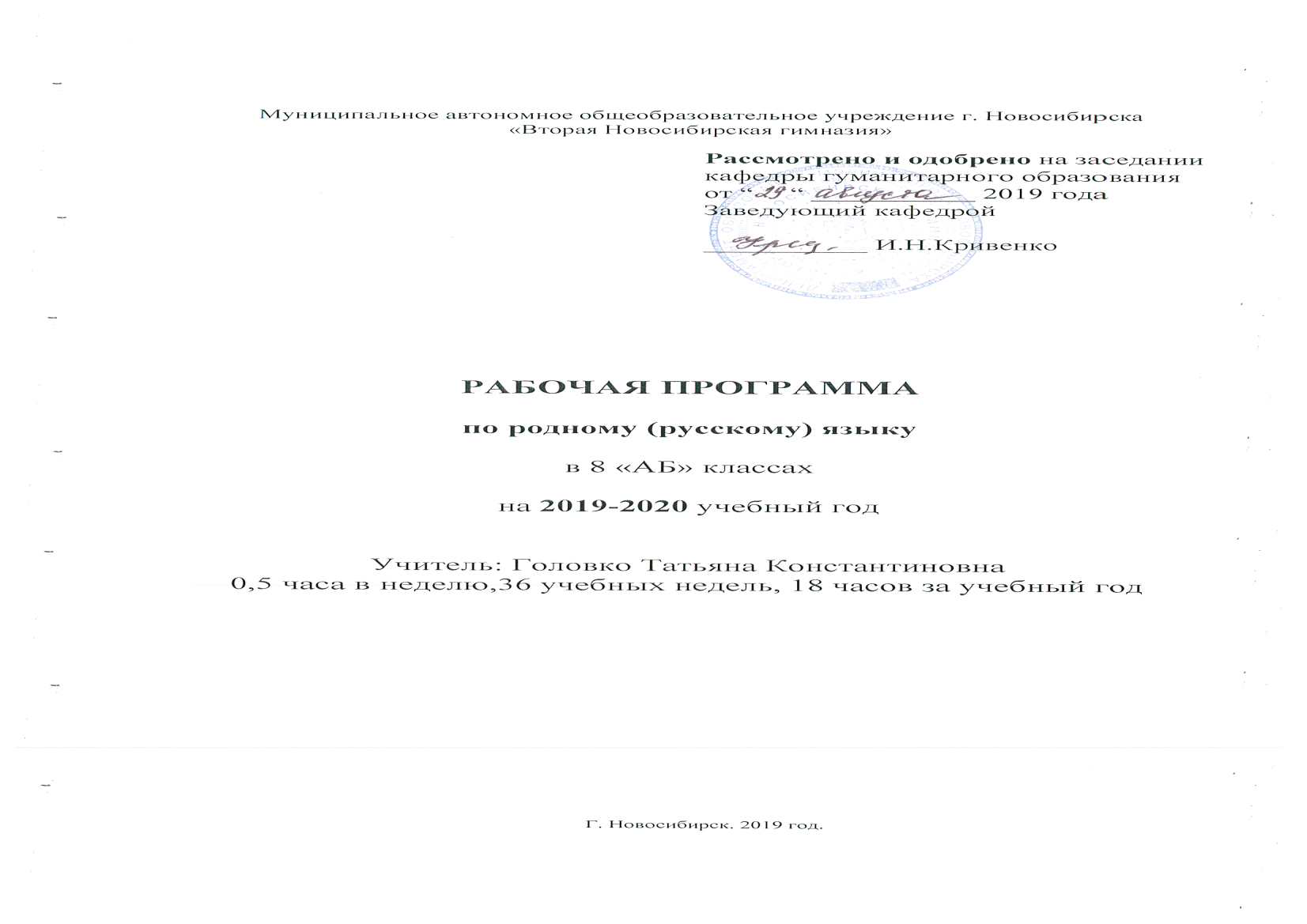 Календарно-тематическое планирование по родному русскому языку, 8 классВсего по плану 18 ч. (0,5 часа в неделю)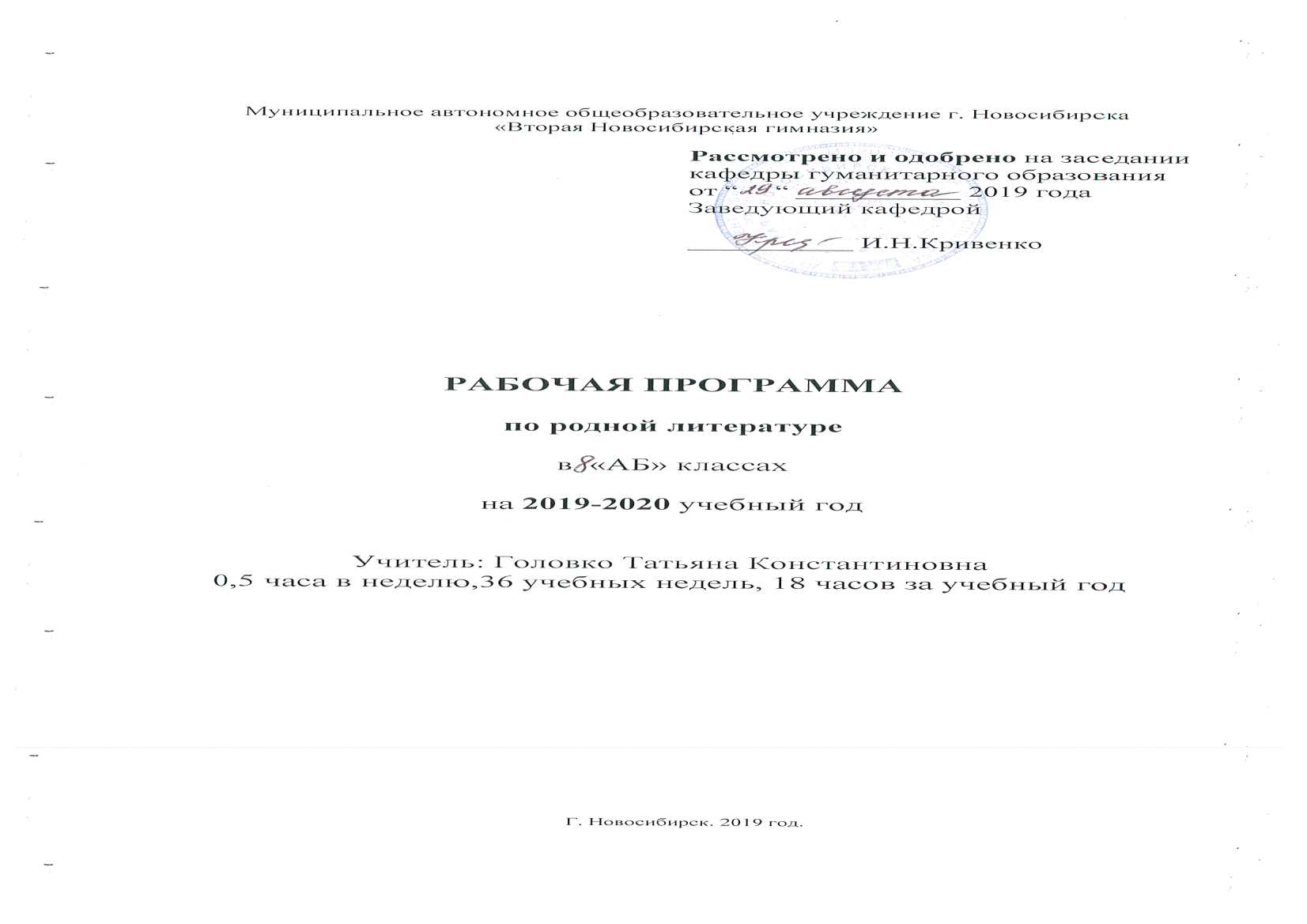 Календарно-тематическое планирование по родной литературе, 8 классВсего по плану 18 ч. (0,5 часа в неделю)№Наименование разделов и темСодержаниеДата8»А» Дата8»Б»Язык и культура (5 ч)Язык и культура (5 ч)Язык и культура (5 ч)Язык и культура (5 ч)Язык и культура (5 ч)1Культура речи в устноязычном общении.Уместное использование правил русского речевого этикета. Знакомство с этикетом разных народов05.0902.092Условия успешной коммуникацииТехника речи (фраза, членение фразы на синтагмы, грамматическая или разделительная пауза, тембр, темп, дикция, речевое дыхание, благозвучие)19.0916.093Тактика речевого общениякоммуникативно целесообразное взаимодействие с окружающими людьми в процессе речевого общения, совместного выполнения какого-либо задания, участия в спорах, обсуждениях актуальных тем; овладение национально-культурными нормами речевого поведения в различных ситуациях формального и неформального межличностного и межкультурного общения03.1030.094-5Экология языка. Практическая работаиспользование при общении в электронной среде этики и русского речевого этикета; соблюдение норм русского этикетного речевого поведения в ситуациях делового общения; понимание активных процессов в русском речевом этикете; 17.1031.1007.1021.10Культура речи. Нормы языка и правильность речи (6 ч)Культура речи. Нормы языка и правильность речи (6 ч)Культура речи. Нормы языка и правильность речи (6 ч)Культура речи. Нормы языка и правильность речи (6 ч)Культура речи. Нормы языка и правильность речи (6 ч)6Русская лексика с точки зрения ее происхождения и употребленияАктивный и пассивный запас слов. Устаревшие слова, неологизмы, заимствованные слова, диалектизмы, профессионализмы14.1111.117Слово в лексической системе языкаСинонимы, антонимы, омонимы, паронимы и их употребление в речи21.1102.128Стилистические ресурсы фразеологииОбогащение речи фразеологизмами05.1216.129Фонетика. Акцентологические нормыПонятие об орфоэпии. Орфоэпический минимум19.1213.0110-11Грамматические и речевые нормы русского языкаопределение типичных грамматических ошибок в речи; употребление слова в соответствии с его лексическим значением и требованием лексической сочетаемости; ; употребление терминов в научном стиле речи‚ в публицистике, художественной литературе, разговорной речи; опознавание частотных примеров тавтологии и плеоназма;16.0130.0103.0217.02Речь. Речевая деятельность. Текст (7 ч)Речь. Речевая деятельность. Текст (7 ч)Речь. Речевая деятельность. Текст (7 ч)Речь. Речевая деятельность. Текст (7 ч)Речь. Речевая деятельность. Текст (7 ч)12Текст  как произведение речи. Функционально-смысловые типы текстов. Признаки текста. Способы связи между частями текста. Языковой материал . Композиция. Приемы выразительности06.0202.0313-14РассуждениеПостроение текста-рассуждения. Доказательство и его структура. Способы аргументации20.0205.0323.0306.0415Жанровая классификация школьных сочинений. Моделирование текста по законам жанра.Выбор и обдумывание темы и эпиграфа.Определение идеи сочинения. Составление плана. Цитирование. Использование в сочинении тропов02.0420.0416-17Учимся писать сочинение16.0407.0504.0518.0518 Функциональные разновидности языкаРазговорная речь. Самохарактеристика, самопрезентация, поздравление. Научный стиль речи. Специфика оформления текста как результата проектной (исследовательской) деятельности. Реферат. Слово на защите реферата. Учебно-научная дискуссия. Стандартные обороты речи для участия в учебно-научной дискуссии. Правила корректной дискуссии.21.0501.06№Наименование разделов и темСодержаниеДата 8»А»Дата 8»Б»1Родной язык и литература – это словесностьЛексическое значение слова, определяемое в словаре, и семантика слова, словосочетания, оборота речи, которая возникает при употреблении языка. Способность языка изобразить предмет и выразить авторскую точку зрения12.0909.09Средства художественной изобразительности (6 ч)Средства художественной изобразительности (6 ч)Средства художественной изобразительности (6 ч)Средства художественной изобразительности (6 ч)Средства художественной изобразительности (6 ч)2Литературный язык и стиль художественной литературы. Значение средств художественной изобразительности. Роль синонимов, антонимов, паронимов, омонимов. Роль архаизмов, историзмов, славянизмов. Роль неологизмов и заимствованных слов. Употребление переносного значения слов тропов. Художественное значение метафоры, олицетворения, метонимии.26.0923.093-4Значение средств лексики. Изобразительные и выразительные возможности языка Метонимия и синекдоха. Тропы и фигуры в стихотворении М.Ю. Лермонтова “Бородино”. Инверсия и метафора в стихотворении М.Ю. Лермонтова “Парус”.10.1024.1014.1028.105Семантика средств синтаксисаЗначение изобразительных средств синтаксиса, употребление различных типов предложений, употребление поэтических фигур: антитезы, оксюморона, инверсии, анафоры, эпифоры, рефрена, повтора, умолчания, эллипсиса;21.1118.116-7Практическое занятие «Многообразие языковых средств и их значение в произведениях русских поэтов XIX века»Употребление переносного значения слов — тропов. Художественное значение метафоры, олицетворения, метонимии. Роль архаизмов, историзмов, славянизмов12.1226.1225.1109.12Словесные средства выражения комического   (2 ч)Словесные средства выражения комического   (2 ч)Словесные средства выражения комического   (2 ч)Словесные средства выражения комического   (2 ч)Словесные средства выражения комического   (2 ч)8Комическое как средство выражения оценки явления (А. Чехов, Д. Фонвизин, М. Салтыков-Щедрин, Тэффи, М. Зощенко)Юмор и сатира, их сходство и различие. Роль смеха. Языковые средства создания комического эффекта. Своеобразие речи героев в юмористическом и сатирическом произведении, использование «говорящих» имен и фамилий, парадокса, каламбура, остроумия. Малые жанры комического: афоризм и эпиграмма23.0123.129Роль гиперболы и гротеска в произведениях М. Салтыкова-Щедрина, Н.В. Гоголя Своеобразие речи героев в юмористическом и сатирическом      произведении,использование говорящих имен и фамилий13.0220.01Произведение искусства слова как единство художественного содержания и его словесного выражения (5ч)Произведение искусства слова как единство художественного содержания и его словесного выражения (5ч)Произведение искусства слова как единство художественного содержания и его словесного выражения (5ч)Произведение искусства слова как единство художественного содержания и его словесного выражения (5ч)Произведение искусства слова как единство художественного содержания и его словесного выражения (5ч)10Языковые средства изображения жизни и выражения точки зрения автора в эпическом произведении  Своеобразие языка эпического произведения. Значение и особенности употребления повествования, описания, рассуждения, диалога и монолога в эпическом произведении.    Сюжет и композиция эпического произведения, созданные средствами языка, как способ выражения авторской идеи.27.0227.0111Автор и рассказчикРазновидности авторского повествования: повествование от лица «всеведущего автора», от лица рассказчика участника или свидетеля событий. А. С. Пушкин «повести Белкина». Н.С. Лесков. Сказ. Умение понять авторскую мысль, учитывая все средства ее выражения в эпическом произведении. Умение различать героя, рассказчика и автора, увидеть разные виды  авторского повествования и способы передачи речи героя.12.0310.0212Языковые средства изображения жизни и выражения точки зрения автора в лирическом произведенииСвоеобразие языка лирического произведения. Средства языкового выражения мысли и чувства автора в лирическом произведении. Ритм как способ сопоставления и противопоставления слов, словосочетаний, предложений для выражения мысли и чувства автора. Значение соотношения ритма и синтаксиса. Перенос как выразительное средство в стихах. Значение звуковой организации стихотворной речи для выражения мысли автора. Рифма в лирическом произведении. Звукопись. Стихотворные забавы: палиндром, акростих, фигурные стихи, моноритм19.0324.0213Языковые средства изображения жизни и выражения точки в зрения автора драматическом произведенииСвоеобразие языка драматического произведения. Значение диалога и монолога как главных средств изображения жизни и выражения авторской точки зрения в драматическом произведении. Отличие этих форм словесного выражения содержания в драматическом произведении от их употребления в эпическом и лирическом произведениях. Выражение отношения автора к изображаемому в выборе жанра. Характеры героев, изображенные посредством языка, как способ выражения авторской позиции. Значение сюжета и конфликта для выражения авторской позиции. Значение композиции драматического произведения, роль диалога и авторских ремарок, художественной детали, подтекста для выражения идеи произведения.09.0416.0314Лиро-эпические произведения, их своеобразие. Жанры лиро-эпических произведений. Особенности баллады и поэмы. Роман в стихах, стихотворная проза. Особенности жанров. Практическая работа: анализ лиро-эпического произведения в аспекте выявления особенностейжанра.23.0430.03Взаимосвязи произведений словесности (3 ч)Взаимосвязи произведений словесности (3 ч)Взаимосвязи произведений словесности (3 ч)Взаимосвязи произведений словесности (3 ч)Взаимосвязи произведений словесности (3 ч)15Взаимовлияниепроизведений словесности—закон ее развития. Воздействие Библии на русскую литературу. Воздействие Библии на русскую литературу. Черты влияния Библии в летописи, произведениях древней русской литературы, словесности нового времени. Влияние притчи о блудном сыне на новую литературу. Притча о блудном сыне в «станционном смотрителе» А. Пушкина, библейские заповеди в «Капитанской дочке»30.0413.0416Влияние народной словесности на литературу (А.В Кольцов «Косарь», М. Ю. Лермонтов «Песня про купца Калашникова…», И. А. Бунин «Косцы», С. Есенин)Использование жанров народной словесности, тем, мотивов. Переосмысление сюжетов и образов фольклора с целью решения современных автору проблем. Использование стиля народной поэзии.14.0528.0527.0411.0517Эпиграф в литературном произведенииПримерная последовательность анализа эпиграфов ко всему произведению или к отдельным главам (на материале ранее изученных произведений А. С. Пушкина, М. Ю. Лермонтова, Н. В. Гоголя. Самостоятельный подбор эпиграфов к произведениям. 11.0625.0518Обобщение изученного (1 ч )                                                                                                                                                          Обобщение изученного (1 ч )                                                                                                                                                          Обобщение изученного (1 ч )                                                                                                                                                          Обобщение изученного (1 ч )                                                                                                                                                          